Completed form to be forwarded to:	Email: 	crossings@nrm.ca					Phone:  	1-866-262-3654This information is required before initiating a crossing agreement. Please ensure the form is completed accurately.  Incomplete information will result in a delay in issuing the crossing agreement.4. Complete the following tables for all the crossing vehicles. 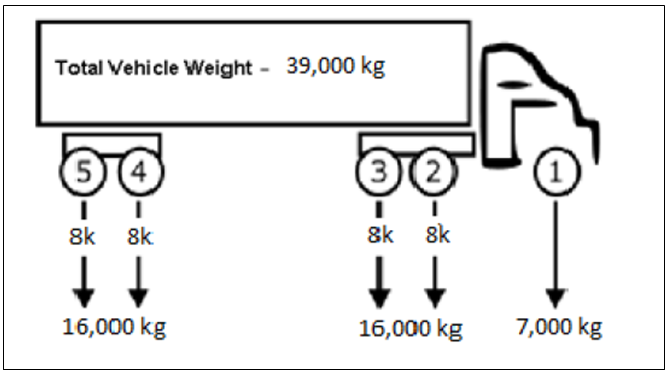 Figure 1: Wheeled Vehicle Specifications – Example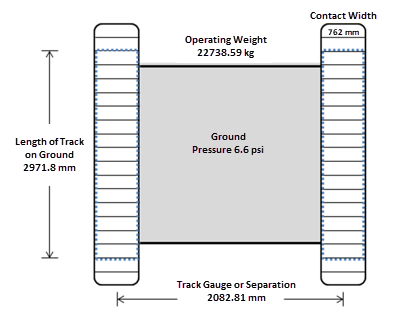 Figure 2: Tracked Vehicle Specifications – ExampleGeneral InformationGeneral InformationGeneral Information1. Requesting company or applicant:1. Requesting company or applicant:Legal location/UTM: Legal location/UTM: Requesting company/applicant file number
(if applicable): Requesting company/applicant file number
(if applicable): Requesting company/applicant drawing number (if applicable):Requesting company/applicant drawing number (if applicable):2. Duration of use:2. Duration of use:Temporary (less than a year):Temporary (less than a year):2. Duration of use:2. Duration of use:Permanent (more than a year):Permanent (more than a year):3. Work start date:                                                                                                                                      Work end date:         Wheeled VehiclesWheeled VehiclesWheeled VehiclesWheeled VehiclesVehicle Make and ModelTotal Maximum Loaded Vehicle Weight (kg)Maximum Loaded Weight per Axle Group (kg)Drawing Showing Tire Configurations *Front (steering):Single (if necessary): Tandem (2 axles):Tridem (3 axles):Other (specify):Front (steering):Single (if necessary): Tandem (2 axles):Tridem (3 axles):Other (specify):Front (steering):Single (if necessary): Tandem (2 axles):Tridem (3 axles):Other (specify):* See an example for specifying wheeled vehicles in Figure 1.* See an example for specifying wheeled vehicles in Figure 1.* See an example for specifying wheeled vehicles in Figure 1.* See an example for specifying wheeled vehicles in Figure 1.Tracked VehiclesTracked VehiclesTracked VehiclesTracked VehiclesTracked VehiclesTracked VehiclesVehicle Make and ModelTotal Vehicle Weight (kg)Track Gauge or Track Separation (mm)Track Contact Width (Shoe Size) (mm)Track Length in Contact with the Ground (mm)Ground Pressure (psi)* See an example for specifying wheeled vehicles in Figure 2.* See an example for specifying wheeled vehicles in Figure 2.* See an example for specifying wheeled vehicles in Figure 2.* See an example for specifying wheeled vehicles in Figure 2.* See an example for specifying wheeled vehicles in Figure 2.* See an example for specifying wheeled vehicles in Figure 2.